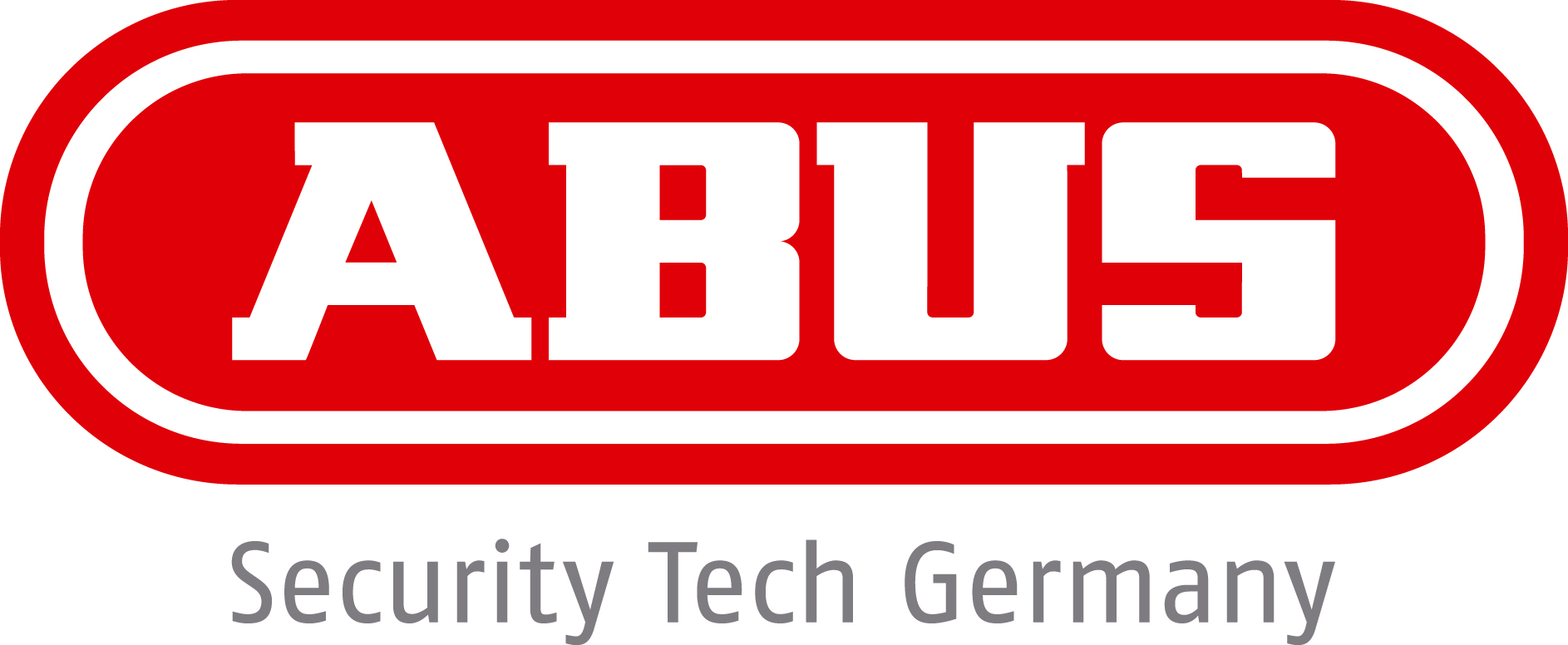 Cykloteket Racing Team väljer ABUSABUS presenterar nu ytterligare en satsning på elitcykling i Sverige. Genom en noggrann process har cyklisterna i Sveriges främsta mountainbikelag, Cykloteket Racing Team, valt ABUS hjälm Tec-Tical Pro till kommande säsong. Inte förrän alla cyklister i teamet hade fått prova och granska hjälmen kunde teamet fatta ett beslut om ett samarbete.- Det känns särskilt bra att cyklisterna och ledarna är så engagerade i urvalet av de produkter teamet använder. Bara genom en sådan process kan vi garantera att cyklisterna kommer att agera som goda ambassadör för våra hjälmar. Det är verkligen en kvalitetsstämpel när dessa atleter som är så noggranna med sin träning och utrustning väljer ABUS hjälmar, säger Matthew Wise, marknadschef för ABUS i Norden. Samarbetet innebär att alla cyklisterna i teamet kommer att träna och tävla med ABUS Tec-Tical Pro-hjälmen och ingår därmed i en internationell pool av cyklister som använder ABUS. ABUS hjälmar har under 2011 använts av Team ABUS Nutrixxion i Tyskland (landsväg Intercontinental) och Team Felt Ötxtal X-Bionic (MTB World Cup) där de bland annat fick en U21-världsmästartitel med Thomas Litscher från Schweiz. Även Åsa Erlandsson (Svensk Mästare i Cyclocross) har haft stor framgång med ABUS sedan hon började använda hjälmen hösten 2011. Michele Lanza, Teamchef CRT: 
- Det är med största förtroende som vi i Cykloteket Racing Team väljer ABUS som samarbetspartner och sponsor! Efter många år på Cykloteket känner jag väl till ABUS långtgående fokus på säkerhet och kvalitet på låssidan. Därför känns det väldigt bra att nu få vara med på ABUS satsning på säkerhet även i huvudfrågan. Vi i CRT har alltid i första hand valt vår materiel efter vad vi anser vara det sportsligt bästa urvalet vi kan hitta. Därför känns det extra skönt nu när ABUS vill vara med på vår satsning för framtiden.Abus är sedan två år tillbaka officiell leverantör till Cykelvasan och det nya samarbetet med Cykloteket Racing Team blir därmed en naturlig utveckling av satsningen på elit- och motionscyklister. - Vi tror på motionscyklingens framtid och hoppas genom sådana här satsningar på elitnivå att vi kan hjälpa dessa cyklister att nå framgång både lokalt och på det internationella planet. Genom deras framgång hoppas vi att kunna inspirera fler att cykla både på fritiden och på tävlingar, säger Matthew Wise. 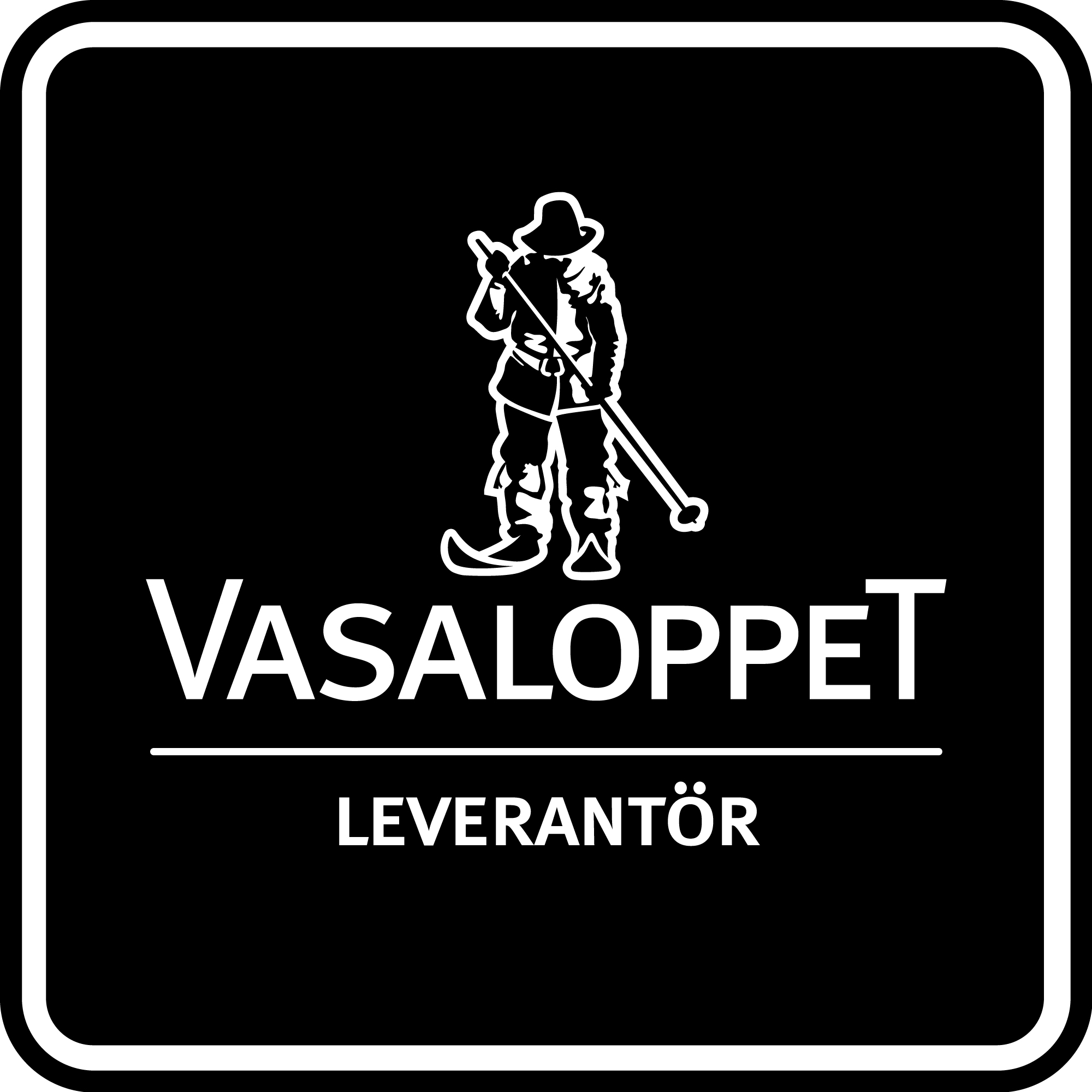 